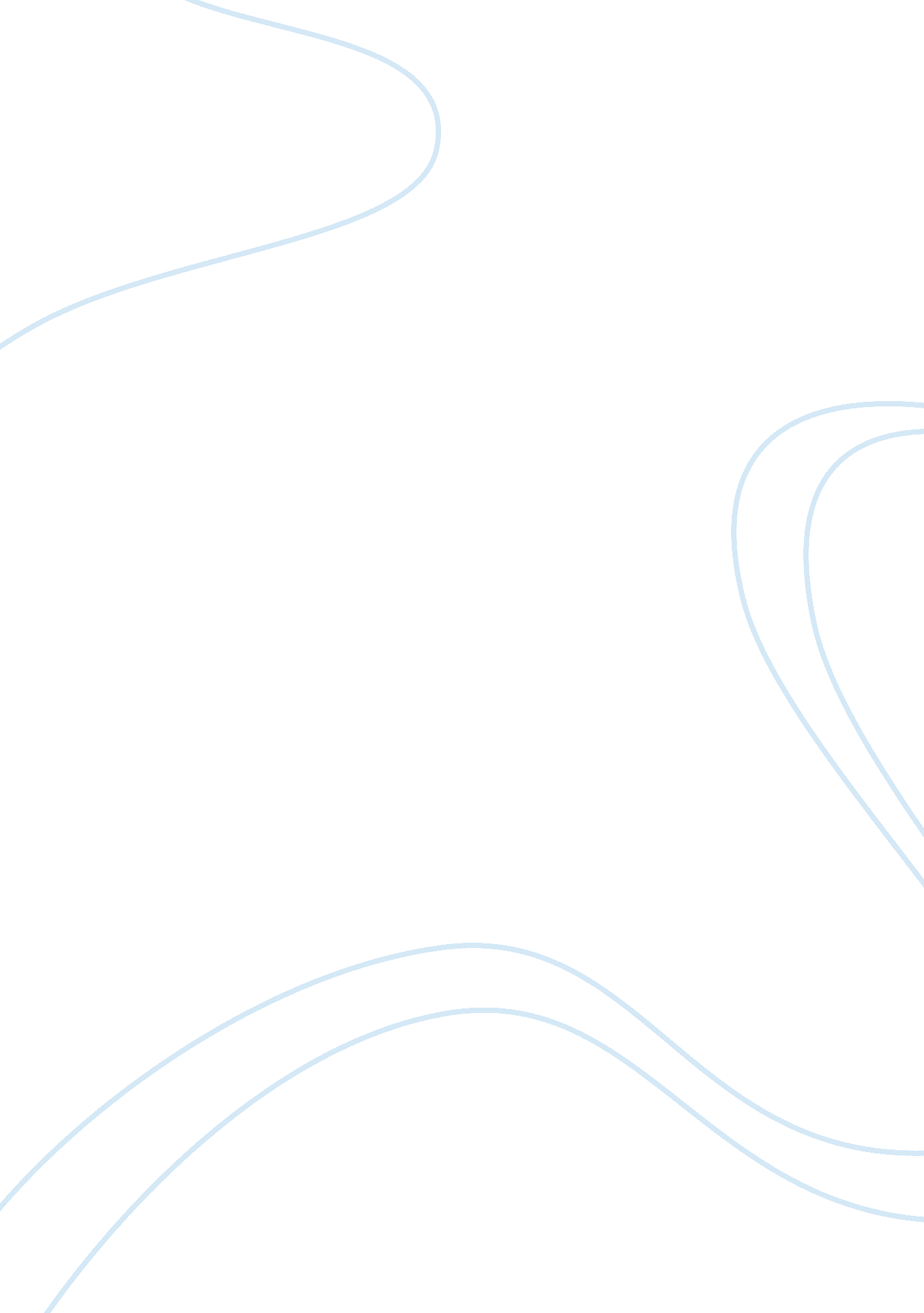 Special situations in trauma recognition health and social care essayHealth & Medicine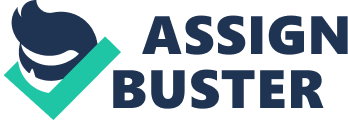 \n[toc title="Table of Contents"]\n \n \t Crush syndrome - Mechanism of action \n \t Acute kidney hurt \n \t Alternate causes of rhabdomyolysis \n \t Diagnosis of rhabdomyolysis \n \t Treatment \n \t Decision \n \n[/toc]\n \n The earliest recordings of Crush syndrome, which is besides known as Traumatic rhabdomyolysis or Baywaters ' syndrome are from 1910, when German writers described symptoms of hurting, failing and brown-coloured piss in soldiers rescued after being buried under structural dust [ 1 ] . The status was decently classified in 1941 during the London blitz in patients showing with symptoms of daze, conceited appendages, tea coloured urine and nephriticfailure, by British nephrologist Eric Bywater [ 1 ] . In more recent times, instances of crush syndrome have been seen in greatest Numberss following natural catastrophes such as temblors. Clinical profiling of the types of hurts treated in local infirmaries following a natural catastrophe give an indicant of the prevalence of this type of hurt in such state of affairss. Following the Wenchuan temblor in China in 2008, a sum of 19 out of 205 patients admitted to two local learning infirmaries were enduring from crush syndrome [ 2 ] , while the instances of crush syndrome reported following the 1999 Marmara temblor in Turkey were every bit high as 17 % of reported hurts [ 3 ] . While the Numberss may change, one thing that is evident is that crush syndrome is a really existent hurt menace in such state of affairss, and that acknowledgment of the marks of this hurt, and an apprehension of the right intervention methods may good ensue in lives being saved in such scenarios. Crush syndrome - Mechanism of action Crush syndrome occurs as the consequence of a localized crush hurt. As a consequence of compaction of the musculus mass, the musculus fibers are deprived of blood and can go ischemic. With drawn-out ischaemia of greater than 6 hours in continuance, tissue mortification occurs. Direct hurt signifier the suppression force besides causes harm to the cell membrane, which consequences in the gap of intracellular Na and Ca channels with a attendant inflow of Na and Ca into the cell. This influx consequences in increased harm to the musculus fibers and accordingly exacerbates cell membrane disfunction and causes the release of ATP-inhibiting nucleases, farther damaging the cells. With the return of circulation to the ischaemic tissue country following extraction or deliverance, comes farther tissue harm. Tissue reperfusion consequences in an addition in neutrophil activity and the release of free groups. The reaction of H peroxide and the anionic signifier of O ( superoxide ) , consequences in the formation of hydroxyl groups in big concentrations which further amendss cellular constituents and causes lipid peroxidation. The attendant lipid peroxidation leads to the devastation of the cell membrane and cell lysis ( reperfusion syndrome ) . Acute kidney hurt The major effect of rhabdomyolysis is acute kidney hurt, which if left untreated can take to kidney failure. Acute kidney injure can happen as a effect of: Nephritic vasoconstriction Tubular obstructor due to the formation of dramatis personaes Direct heme induced cytotoxicity Myoglobin is an iron-containing protein found in skeletal musculus that is structurally similar to haemoglobin, but binds one instead than four molecules of O. Its concentration is greatest in musculuss specialised for sustained contraction, where myoglobin may supply O when blood flow is cut off due to its greater affinity for O. Like hemoglobin, myoglobin is filtered through the glomeruli of the kidneys and reabsorbed in the proximal convoluted tubules by endocytosis. Within lysosomes in the cells of the tubules, the hematohiston concatenation offprints from the Fe incorporating part of the molecule ( ferrihemate ) , the free Fe is so converted to ferritin. The big volumes of myoglobin delivered to the tubule cells overwhelm the cells ability to change over Fe to ferritin. The effect of this is a build-up intracellular ferrihemate. Oxidative emphasis harm to the cannular cells consequences from the coevals of free groups by the Fe molecules. The inordinate degrees of Fe in the cannular cells, causes their resorption to be inhibited. The concentration of Fe in the piss is further increased due to resorption of the H2O in the tubules due to systemic vasoconstriction and hypovolaemia [ 4 ] . The increased concentrations of Fe in the urine consequence in the formation of dramatis personaes which cause obstructor of the nephritic tubules. The nephritic tubule obstructor by the myoglobin dramatis personaes, the free extremist formation and the vasoconstriction and hypoxia caused by hypovolaemia are the chief causes of acute nephritic failure. Alternate causes of rhabdomyolysis While crush syndrome is a major cause of rhabdomyolysis in comparatively important Numberss, it is non the lone cause of this hurt. There are legion other possible causes, that, while rare, are no less life endangering. These include: Other causes of musculus hurt such as electric dazes and ictuss Certain toxins such as ecstasy and cocaine Cholesterol take downing drugs such as lipid-lowering medicines and fibrates Certain viral ( Epstein Barr virus, HIV ) and bacterial ( Legionella ) infections Certain familial familial upsets such as Carnitine palmitoyltransferase 2 lack and McArdle 's disease Electrolyte lacks such as hypophosphatemia and hypokalaemia Diagnosis of rhabdomyolysis The most dependable trial for the diagnosing of rhabdomyolysis is a step of plasma creatinine kinase degrees. The enzyme is released into the blood following cell rupture and the concentration of the enzyme in the blood is relative to the extent of musculus hurt. Blood degrees more than five times above the upper bound of normal are a definite index of the presence of rhabdomyolysis. The presence of urinary myoglobin is another index of rhabdomyolysis. High go arounding concentrations of myoglobin will do myoglobin carbamide, which will ensue in a chocolate-brown stain of the patient 's piss. Standard urine dipstick trials detect heme and are unable to distinguish between hematurias, haemoglobinurea and myoglobin carbamide, and as such can non be used as a definite index of rhabdomyolysis. The absence of myoglobinurea can non be used to govern out a diagnosing of rhabdomyolysis either, as myoglobin is quickly metabolised by the liver. Elevated degrees of lactate dehydrogenase and aspartate aminotransferase in the blood are other utile indexs of the presence of rhabdomyolysis. Treatment The first intervention measure should be the remotion of the oppressing force, nevertheless if the victim has been trapped for an drawn-out period of clip, remotion of the force may ensue in reperfusion syndrome which may ensue in sudden decease. Initial medical intervention, whether in a infirmary scene or in the field, should get down with aggressive rehydration of the patient. Treatment guidelines from the U. S. Department ofHealthand Human Services recommend the disposal of 1500 milliliter of endovenous fluids per hr, with disposal of endovenous fluids with Osmitrol to keep diuresis at 300 milliliters per hr, with the purpose of forestalling nephritic failure [ 5 ] . The same guidelines recommend that in the instance of intervention in a pre-hospital scene, disposal of endovenous fluids should get down prior to the realease of the crushed portion [ 5 ] . During the first 24 hours of intervention, up to 12 liters of endovenous fluids should be administered. [ 6 ] . Other fluid intervention regimens recommend the disposal of 1 liter of isosmotic saline with 1 liters of 5 % dextroglucose to which 100 mmol of Na hydrogen carbonate has been added [ 7 ] . The purpose of this intervention is to rectify metabolic acidosis in add-on to rinsing the myoglobin out of the patients system and cut downing the formation of dramatis personaes. In add-on to the remotion of myoglobin and dramatis personaes from the patients system, endovenous fluid disposal besides aims at rectifying possible electrolyte upsets. If initial fluid intervention does non turn out effectual, dialysis intervention may be required [ 7 ] . With prompt and right medical intervention, the endurance rate for rhabdomyolysis induced acute nephritic failure is near to 80 % [ 8 ] . Decision Although natural catastrophes remain rare in Western Europe, there remains the possibility the crush syndrome may happen in any catastrophe state of affairs such as route clangs or detonations. While crush syndrome and the potency for acute nephritic failure triggered by rhabdomyolysis carry a terrible menace of mortality, prompt and right intervention has the possible to salvage the lives of the bulk of crush syndrome sick persons. 